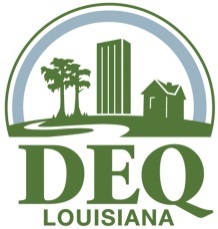 WASTE TIRE COLLECTION LOG SHEETLouisiana Department of Environmental QualityWaste Permits DivisionP.O. Box 4313Baton Rouge, LA 70821-4313Agency Interest #:Facility #Month:Year:R-         DATETIMETIMEEMPLOYEE WITNESSEMPLOYEE WITNESSINDIVIDUAL’S NAMEINDIVIDUAL’S NAMEMAILING ADDRESSMAILING ADDRESSSTREET:       STREET:       STREET:       STREET:       STREET:       STREET:       STREET:       STREET:       STREET:       STREET:       STREET:       MAILING ADDRESSMAILING ADDRESSCITY:       CITY:       CITY:       CITY:       CITY:       CITY:       CITY:       STATE:       STATE:       ZIPCODE:       ZIPCODE:       PHONE NUMBERPHONE NUMBERDRIVER’S LICENSEDRIVER’S LICENSEDRIVER’S LICENSESTATE     STATE     NUMBER     NUMBER     NUMBER     NUMBER     LICENSE PLATELICENSE PLATELICENSE PLATESTATE     STATE     NUMBER     NUMBER     NUMBER     NUMBER     NUMBER OF TIRES COLLECTEDNUMBER OF TIRES COLLECTEDNUMBER OF TIRES COLLECTEDNUMBER OF TIRES COLLECTEDPASSENGERPASSENGERMEDIUM TRUCKMEDIUM TRUCKMEDIUM TRUCKOFF ROADOFF ROADOFF ROADEXEMPT                                                                  ELIGIBLE                                                                  ELIGIBLE                                                                  ELIGIBLE                                                                  ELIGIBLE                                                              INELIGIBLE                                                              INELIGIBLE                                                              INELIGIBLE                                                              INELIGIBLE                             How were the tire generated?                             How were the tire generated?                             How were the tire generated?                             How were the tire generated?SIGNATURESIGNATURESIGNATURESIGNATUREDATETIMETIMEEMPLOYEE WITNESSEMPLOYEE WITNESSINDIVIDUAL’S NAMEINDIVIDUAL’S NAMEMAILING ADDRESSMAILING ADDRESSSTREET:       STREET:       STREET:       STREET:       STREET:       STREET:       STREET:       STREET:       STREET:       STREET:       STREET:       MAILING ADDRESSMAILING ADDRESSCITY:       CITY:       CITY:       CITY:       CITY:       CITY:       CITY:       STATE:       STATE:       ZIPCODE:       ZIPCODE:       PHONE NUMBERPHONE NUMBERDRIVER’S LICENSEDRIVER’S LICENSEDRIVER’S LICENSESTATE     STATE     NUMBER     NUMBER     NUMBER     NUMBER     LICENSE PLATELICENSE PLATELICENSE PLATESTATE     STATE     NUMBER     NUMBER     NUMBER     NUMBER     NUMBER OF TIRES COLLECTEDNUMBER OF TIRES COLLECTEDNUMBER OF TIRES COLLECTEDNUMBER OF TIRES COLLECTEDPASSENGERPASSENGERMEDIUM TRUCKMEDIUM TRUCKMEDIUM TRUCKOFF ROADOFF ROADOFF ROADEXEMPTELIGIBLEELIGIBLEELIGIBLEELIGIBLEINELIGIBLEINELIGIBLEINELIGIBLEINELIGIBLEHow were the tire generated?How were the tire generated?How were the tire generated?How were the tire generated?SIGNATURESIGNATURESIGNATURESIGNATUREDATETIMETIMEEMPLOYEE WITNESSEMPLOYEE WITNESSINDIVIDUAL’S NAMEINDIVIDUAL’S NAMEMAILING ADDRESSMAILING ADDRESSSTREET:       STREET:       STREET:       STREET:       STREET:       STREET:       STREET:       STREET:       STREET:       STREET:       STREET:       MAILING ADDRESSMAILING ADDRESSCITY:       CITY:       CITY:       CITY:       CITY:       CITY:       CITY:       STATE:       STATE:       ZIPCODE:       ZIPCODE:       PHONE NUMBERPHONE NUMBERDRIVER’S LICENSEDRIVER’S LICENSEDRIVER’S LICENSESTATE     STATE     NUMBER     NUMBER     NUMBER     NUMBER     LICENSE PLATELICENSE PLATELICENSE PLATESTATE     STATE     NUMBER     NUMBER     NUMBER     NUMBER     NUMBER OF TIRES COLLECTEDNUMBER OF TIRES COLLECTEDNUMBER OF TIRES COLLECTEDNUMBER OF TIRES COLLECTEDPASSENGERPASSENGERMEDIUM TRUCKMEDIUM TRUCKMEDIUM TRUCKOFF ROADOFF ROADOFF ROADEXEMPTELIGIBLEELIGIBLEELIGIBLEELIGIBLEINELIGIBLEINELIGIBLEINELIGIBLEINELIGIBLEHow were the tire generated?How were the tire generated?How were the tire generated?How were the tire generated?SIGNATURESIGNATURESIGNATURESIGNATURE